Associated Student Government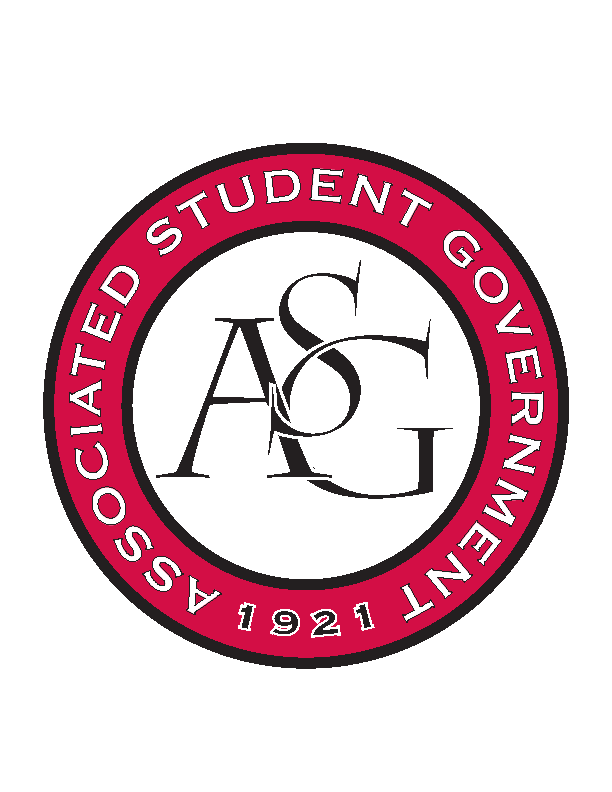 Office of Financial Affairs Meeting AgendaMay 3, 2018Call To Order Roll Call Adam Jones – present Colin Gonzalez-present Jalen Hemphill – present Kyle Ward – present Peyton Podschwit –Proxy Madeline Brown @ 5:12 pm; Peyton arrived 5:16 pm – Madeline no longer proxying for any Board Member.Ploy Pleetissamuth – Madeline Brown proxy  5:00 pm -5:12 pmSemien Hagos – present Sofia Hadley-present William Neely – present ProxiesDani ZapataKate HedgecockMadeline Brown – present Marco Gargano KadariusApproval of the MinutesAppealsAudit ReportsOld BusinessNational Residence Hall Honorary Denied – 8-0ALPFA – additional student to the same conferenceApproved 8-0 Caribbean Student AssociationApproved 8-0Alpha Chi SigmaApproved 8-0 Minorities in Agriculture, Natural Resources, and Related SciencesFunding @ $113.45 Have to fund 2L bottles versus cansApproved 8-0Creative Writing ClubApproved 8-0IEEE Power Electronics SocietyApproved 8-0Hispanic Law Student AssociationApproved 8-0Il Circolo ItalianoApproved 8-0Phi Alpha Delta$300 approved Approved 9-0American Institute of Architecture StudentsApproved 9-0Army ROTCStadium Discussion (because the location isn’t secured/booked)Location is not confirmed – locations cannot be TBDDenied 9-0 UARK Gaming – Admin FundsApproved 9-0Camp KesemApproved 9-0Russian-Eurasian Student OrganizationApproved 9-0Greek Life Budget Portal - Sigma Iota Alpha Conference and Admin suppliesAdmin- Approved 9-0Conference – Approved 9-0 $85 rate Beta Psi OmegaApproved 9-0Contemporary Sculpture SocietyCut to 1 nightApproved 9-0UARK Gaming – RecruitmentApproved 8-1Alpha Chi SigmaApproved 9-0Razorback Relay For LifeAdd American Cancer Society as co-sponsor Approved 9-0AnnouncementsRemember to fill out your audits!Adjournment 